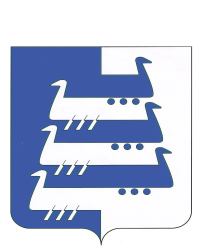 АДМИНИСТРАЦИЯ НАВОЛОКСКОГО ГОРОДСКОГО ПОСЕЛЕНИЯКИНЕШЕМСКОГО МУНИЦИПАЛЬНОГО РАЙОНАРАСПОРЯЖЕНИЕот  30.10.2018 года      №197-РО комиссии по проведению служебных расследований фактов склонения муниципальных служащих Администрации Наволокского городского поселения Кинешемского муниципального района к совершению коррупционным правонарушениям В соответствии со статьей 9 Федерального закона от 25 декабря 2008 года № 273-ФЗ «О противодействии коррупции», руководствуясь Федеральным законом от 2 марта 2007 года № 25-ФЗ «О муниципальной службе в Российской Федерации», учитывая распоряжение Администрации Наволокского городского поселения Кинешемского муниципального района от 30 марта 2016 г. № 55-Р (в редакции распоряжения от 30.10.2018 № 196-Р) «Об утверждении Положения о порядке уведомления Главы Наволокского городского поселения Кинешемского муниципального района о фактах обращения в целях склонения муниципального служащего Администрации Наволокского городского поселения Кинешемского муниципального района к совершению коррупционных правонарушений», в целях предупреждения коррупции, минимизации и (или) ликвидации последствий коррупционных правонарушений1. Утвердить прилагаемое Положение о комиссии по проведению служебных расследований фактов склонения муниципальных служащих Администрации Наволокского городского поселения Кинешемского муниципального района к коррупционным правонарушениям.2. Настоящее постановление вступает в силу со дня его подписания.Глава Наволокского  городского  поселения                                В.В.ИвановУтвержденораспоряжением Администрации 
Наволокского городского поселенияот 30 октября 2018 г. № 197-рПОЛОЖЕНИЕо комиссии по проведению служебных расследований фактовсклонения муниципальных служащих Администрации Наволокского городского поселения Кинешемского муниципального района к коррупционным правонарушениям1. Настоящее Положение определяет порядок организации деятельности комиссии по проведению служебных расследований фактов склонения муниципальных служащих Администрации Наволокского городского поселения Кинешемского муниципального района к коррупционным правонарушениям (далее – Комиссия).2. Комиссия в своей деятельности руководствуется Конституцией Российской Федерации;федеральными законами, указами и распоряжениями Президента Российской Федерации, постановлениями и распоряжениями Правительства Российской Федерации, иными нормативными правовыми актами Российской Федерации в сфере противодействия коррупции; Уставом Ивановской области, законами Ивановской области, указами Губернатора Ивановской области, постановлениями и распоряжениями Правительства Ивановской области и иными нормативными правовыми актами Ивановской области в сфере противодействия коррупции; правовыми актами Наволокского городского поселения Кинешемского муниципального района в сфере противодействия коррупции, а также настоящим Положением.3. Основными задачами Комиссии являются рассмотрение уведомления о фактах обращения в целях склонения муниципального служащего Администрации Наволокского городского поселения Кинешемского муниципального района (далее - муниципального служащего) к совершению коррупционных правонарушений, организация проверки сведений, содержащихся в уведомлении, проведение соответствующих служебных проверок, принятие решения по их результатам.4. Проверка назначается Главой Наволокского городского поселения путем издания распоряжения Главы Наволокского городского поселения на основании:уведомления муниципального служащего о фактах обращения к нему в целях склонения к совершению коррупционных правонарушений.Распоряжение Главы Наволокского городского поселения о проведении проверки должно содержать:фамилию, имя, отчество, должность муниципального служащего, на основании уведомления которого должна быть проведена проверка;указание на факт обращения к муниципальному служащему в целях склонения его к совершению коррупционных правонарушений, по которому должна быть проведена проверка;состав Комиссии с указанием ее председателя, секретаря;сроки проведения проверки.5. Лица, которых предполагается включить в состав Комиссии, должны быть ознакомлены с проектом распоряжения Главы Наволокского городского поселения о проведении проверки под роспись с проставлением даты ознакомления.6. В состав Комиссии могут включаться муниципальные служащие Администрации Наволокского городского поселения по согласованию с Главой Наволокского городского поселения.7. В состав Комиссии не могут включаться муниципальные служащие при наличии следующих оснований:если они являются подчиненными по службе муниципального служащего, на основании уведомления которого проводится проверка;если они являются близкими родственниками (дети, супруги, родители, дедушки, бабушки, внуки, братья, сестры) муниципального служащего, на основании уведомления которого проводится проверка.8. При наличии близкого родства с муниципальным служащим, на основании уведомления которого проводится проверка, муниципальный служащий, предполагаемый к включению в Комиссию, обязан в течение одного рабочего дня со дня ознакомления его с проектом распоряжения Главы Наволокского городского поселения о проведении проверки обратиться к Главе Наволокского городского поселения с письменным заявлением об освобождении его от участия в проведении проверки.9. Глава Наволокского городского поселения в течение одного рабочего дня со дня поступления заявления муниципального служащего об освобождении от участия в проверке при обоснованности указанного заявления обязан принять решение о невозможности участия муниципального служащего в проведении проверки.Решение Главы Наволокского городского поселения принимается в форме резолюции на заявлении муниципального служащего об освобождении от участия в проведении проверки, на основании которого вносятся соответствующие изменения в проект распоряжения Главы Наволокского городского поселения о проведении проверки.10. Проверка должна быть назначена не позднее десяти рабочих дней со дня получения Главой Наволокского городского поселения уведомления муниципального служащего о факте обращения к нему в целях склонения к совершению коррупционного правонарушения и завершена не позднее чем через один месяц со дня принятия распоряжения Главы Наволокского городского поселения о проведении проверки.11. Председатель Комиссии организует работу Комиссии и несет ответственность за соблюдение сроков, полноту и объективность проведения проверки.12. Комиссия вправе:предлагать муниципальному служащему, на основании уведомления которого проводится проверка, а также лицам, которым могут быть известны какие-либо сведения об обстоятельствах обращения в целях склонения муниципального служащего к совершению коррупционных правонарушений, давать письменные объяснения на имя председателя Комиссии, а также иную информацию по существу вопросов проверки;получать консультации у специалистов Администрации Наволокского городского поселения, иных организаций и учреждений по вопросам, требующим специальных знаний;направлять в установленном порядке запросы о представлении необходимых документов (информации) в иные муниципальные, государственные органы и организации, получать на них ответы и приобщать их к материалам проверки.13. Комиссия обязана:соблюдать права муниципального служащего, на основании уведомления которого проводится проверка, и иных лиц, принимающих участие в проверке;в случае обнаружения при проведении проверки признаков преступления, административного правонарушения немедленно сообщать об этом Главе Наволокского городского поселения;обеспечивать сохранность и конфиденциальность материалов проверки, не разглашать сведения о ее результатах;соблюдать сроки и обеспечивать объективность проведения проверки.14. Муниципальный служащий, на основании уведомления которого проводится служебная проверка, имеет право:давать устные или письменные объяснения Комиссии с изложением своего мнения по основаниям, фактам и обстоятельствам проводимой проверки, представлять заявления, ходатайства и иные документы, обращаться к председателю Комиссии с просьбой о приобщении к материалам проверки представляемых им документов;обжаловать решения и действия (бездействие) Комиссии, проводящей проверку, в установленном порядке;знакомиться по окончании проверки с письменным заключением и другими материалами по результатам проверки, если это не противоречит требованиям неразглашения сведений, составляющих государственную или иную охраняемую законодательством тайну.15. Результаты проверки сообщаются Главе Наволокского городского поселения, к которому поступило уведомление муниципального служащего о факте обращения к нему в целях склонения его к совершению коррупционных правонарушений, в форме письменного заключения (далее - заключение) с указанием даты его составления. Заключение должно быть подписано председателем Комиссии и другими ее членами.16. Заключение составляется на основании имеющихся в материалах проверки данных и должно состоять из трех частей: вводной, описательной и резолютивной.Вводная часть должна содержать:указание на состав Комиссии (наименования должностей, фамилии и инициалы председателя Комиссии и членов Комиссии);фамилию, имя, отчество, должность муниципального служащего, на основании уведомления которого проводилась проверка, период службы в замещаемой должности муниципальной службы и стаж муниципальной службы;сроки проведения проверки.В описательной части указываются обстоятельства и факты, подлежащие установлению:факт обращения к муниципальному служащему с целью склонения его к совершению коррупционных правонарушений;факт уведомления;причины и условия, способствовавшие такому обращению к муниципальному служащему.Резолютивная часть должна содержать:предложения о передаче материалов проверки в правоохранительные и иные государственные органы;предложения о мерах по устранению причин и условий, способствовавших обращению к муниципальному служащему в целях склонения его к совершению коррупционных правонарушений.17. Председатель Комиссии или член Комиссии по поручению председателя Комиссии не позднее трех рабочих дней со дня подписания заключения знакомит муниципального служащего, на основании уведомления которого проводилась проверка, с заключением и другими материалами по результатам проверки под роспись.В случае отказа муниципального служащего, на основании уведомления которого проводилась проверка, от ознакомления с заключением либо от подписи в ознакомлении с заключением Комиссия составляет об этом акт, подписываемый всеми членами Комиссии, и приобщает его к материалам проверки.18. Копия распоряжения Главы Наволокского городского поселения о проведении проверки и заключение по результатам проверки приобщаются к личному делу муниципального служащего.19. Материалы проверки формируются в дело о проведении проверки в следующем порядке:уведомление, послужившее основанием для назначения проверки, с резолюцией о ее назначении;копия распоряжения Главы Наволокского городского поселения о проведении проверки;объяснения муниципального служащего, на основании уведомления которого проводилась проверка;объяснения лиц, имеющих сведения об обстоятельствах обращения к муниципальному служащему в целях склонения его к совершению коррупционных правонарушений;иные документы, имеющие отношение к проведенной проверке;копия заключения по результатам проверки.20. Дело с материалами проверки учитывается и хранится в Администрации Наволокского городского поселения.